Pomoc psychologiczno – pedagogiczna, arteterapia.27.10.2020r. wtorekTemat: Dynia – wydzieranka z kolorowego papieru.Dzień dobry!Dzisiaj na zajęciach zostajemy w tematyce jesiennej  . Chciałabym żebyście wykleili metodom wydzieranki obrazek dyni. Użyjcie zielonego i pomarańczowego papieru. Starajcie się, żeby kawałki papieru były jak najmniejsze. Wykonane prace przynieście do szkoły jak skończy się nauka zdalna .  Miłej pracy !!!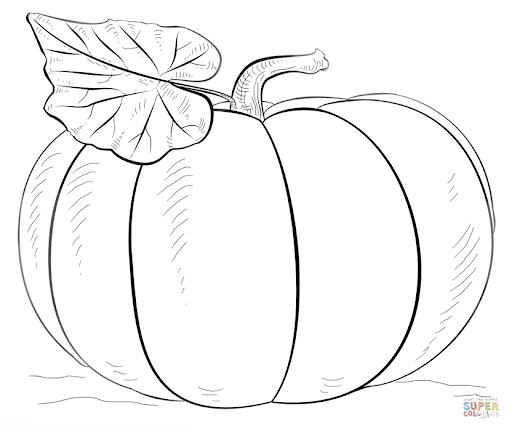 